Arithmetic practise Locate the correct column and subtract a 100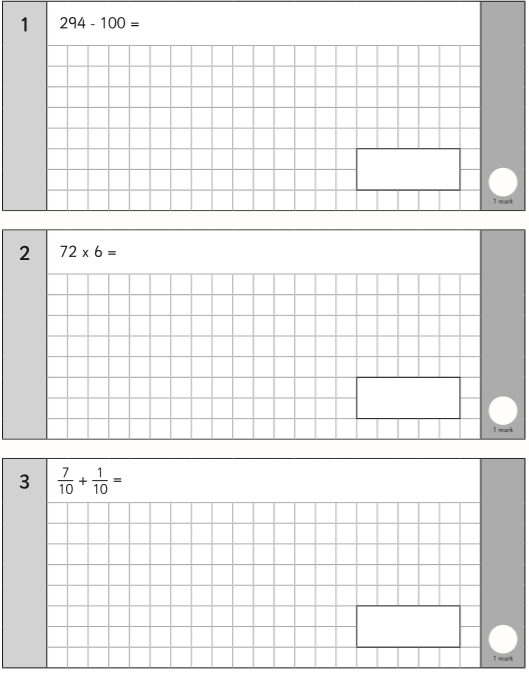 Short multiplicationIf the denominators are the same, the answer’s denominator should be the same  Column subtraction, biggest number first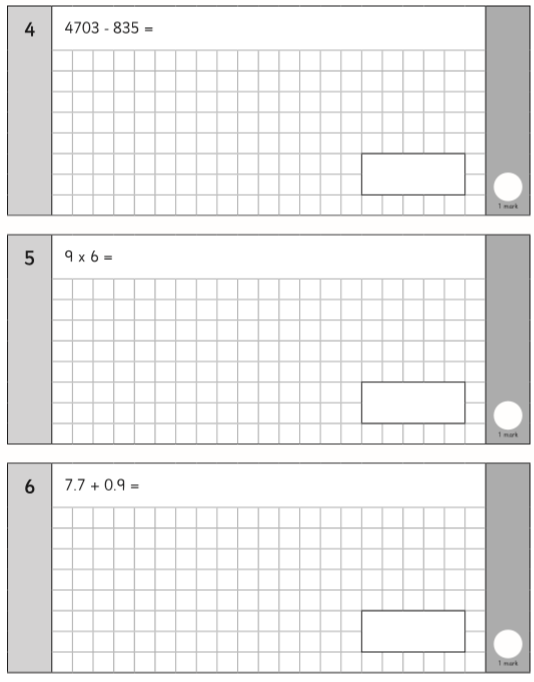 10 x 6 take away one lot of 6Column addition, remember the decimal point never moves Remember the number will get smaller, 65.0 move it one place to the leftColumn additionCubed = times it by itself and itself again 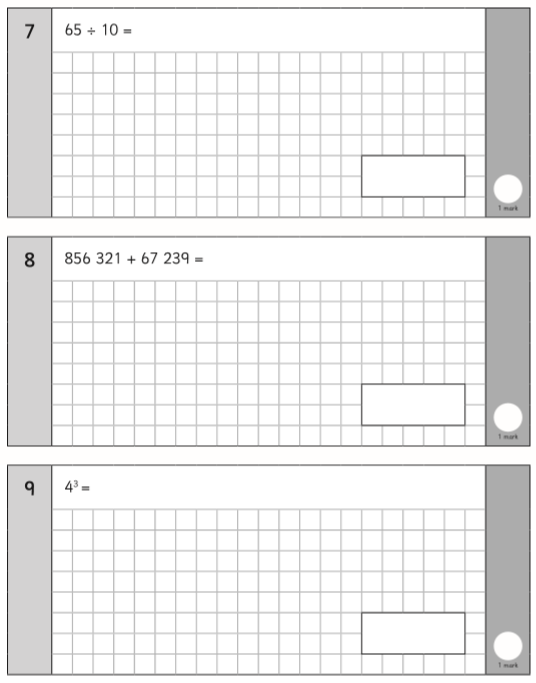 